ЛЮБАНСКОЕ ГОРОДСКОЕ ПОСЕЛЕНИЕТОСНЕНСКОГО РАЙОНА ЛЕНИНГРАДСКОЙ ОБЛАСТИАДМИНИСТРАЦИЯПОСТАНОВЛЕНИЕ27.06.2022                        439		_______________№ __________	Об определении мест, предназначенных для выгула домашних животных на территории Любанского городского поселения Тосненского района Ленинградской областиВ соответствии с Федеральным законом от 06.10.2003 № 131-ФЗ «Об общих принципах организации местного самоуправления в Российской Федерации», Федеральным законом от 27.12.2018 № 489-ФЗ «Об ответственном обращении с животными и о внесении изменений в отдельные законодательные акты Российской Федерации», Областным законом от 26.10.2020 № 109-ОЗ «О содержании и защите домашних животных на территории Ленинградской области», руководствуясь Уставом Любанского городского поселения Тосненского района Ленинградской области администрация Любанского городского поселения Тосненского района Ленинградской областиПОСТАНОВЛЯЕТ:Определить следующие территории для выгула домашних животных на территории Любанского городского поселения Тосненского района Ленинградской области с установкой вывесок:1.1. г. Любань: - земли собственность на которые не разграничена по ул. Кооперативная, у з/у 14Б, ориентировочной площадью 300 кв.м согласно ситуационному плану (Приложение);- земли собственность на которые не разграничена по ул. Ленина, у з/у 3А, ориентировочной площадью 326 кв.м согласно ситуационному плану (Приложение). 1.2. п. Любань: земли собственность на которые не разграничена за домом 17 по пр. Мельникова, ориентировочной площадью 300 кв.м согласно ситуационному плану (Приложение).1.3. п. Сельцо: - земли собственность на которые не разграничена у з/у 5Б, ориентировочной площадью 233 кв.м согласно ситуационному плану (Приложение);- земли собственность на которые не разграничена у з/у 1, ориентировочной площадью 224 кв.м согласно ситуационному плану (Приложение). С домашними животными запрещается посещение:-  детских, спортивных площадок;-  территории парков, скверов, мест массового отдыха;-  территории детских, образовательных и лечебных учреждений;-  территорий, прилегающих к объектам культуры и искусства;- организаций общественного питания, магазинов, кроме специализированных объектов для совместного с животными посещения.	Действия настоящего пункта не распространяются на собак-поводырей.Выгул домашних животных допускается только под присмотром их владельцев.Выгул собак на специально отведенных местах допускается без намордника и поводка.Экскременты домашних животных после удовлетворения последними естественных потребностей должны быть убраны владельцами указанных животных и размещены в мусорные контейнеры или иные емкости, предназначенные для сбора твердых бытовых отходов.За нарушение требований, указанных в п.п. 1,2,3,4,5 настоящего постановления, владельцы домашних животных привлекаются к административной ответственности в порядке, предусмотренном действующим законодательством.Настоящее постановление вступает в законную силу со дня опубликования в установленном Уставом Любанского городского поселения Тосненского района Ленинградской области порядке и подлежит размещению на официальном сайте администрации Любанского городского поселения Тосненского района Ленинградской области. Контроль за исполнением настоящего постановления оставляю за собой.Глава администрации                                                               	       М.А. БогатовБондаренко Д.Ю.Тел.: 71-581 Приложение к постановлениюОт 27.06.2022 № 439Ситуационный план площадки для выгула собак в г. Любань, ул. Кооперативная, за д. 14А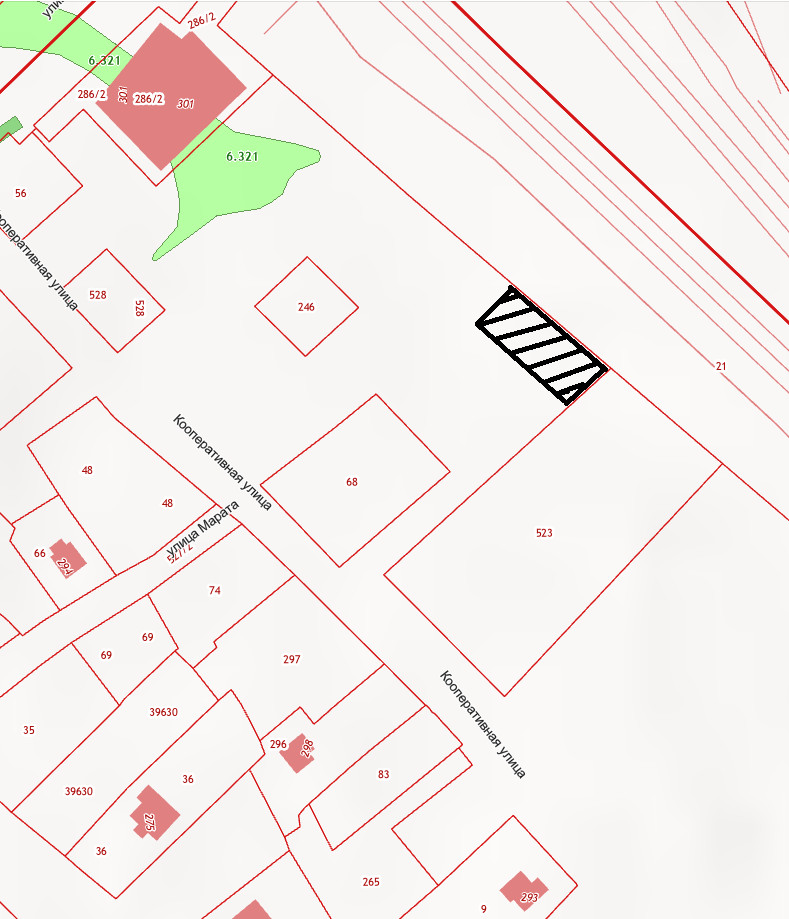 	- Площадка для выгула собак 300 кв.мПриложение к постановлениюОт 27.06.2022 № 439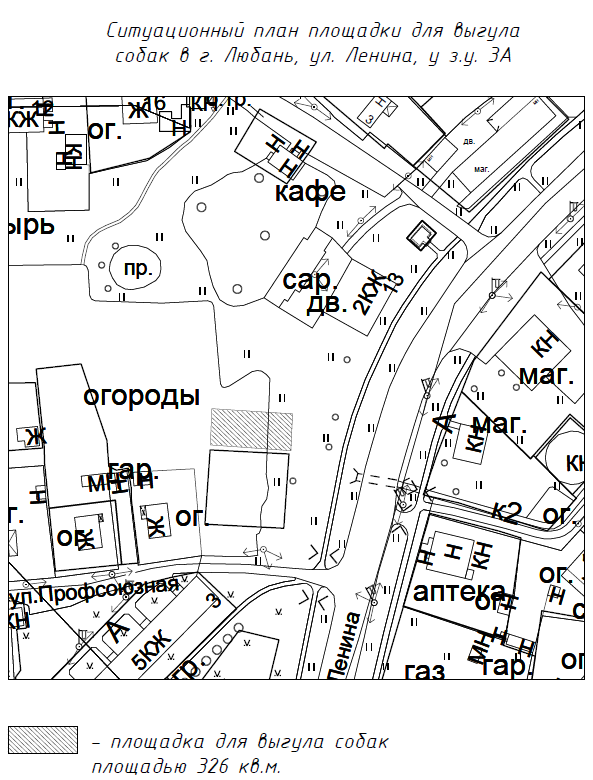 Приложение к постановлениюОт 27.06.2022 № 439Ситуационный план площадки для выгула собак в п. Любань, пр-кт Мельникова, за д. 17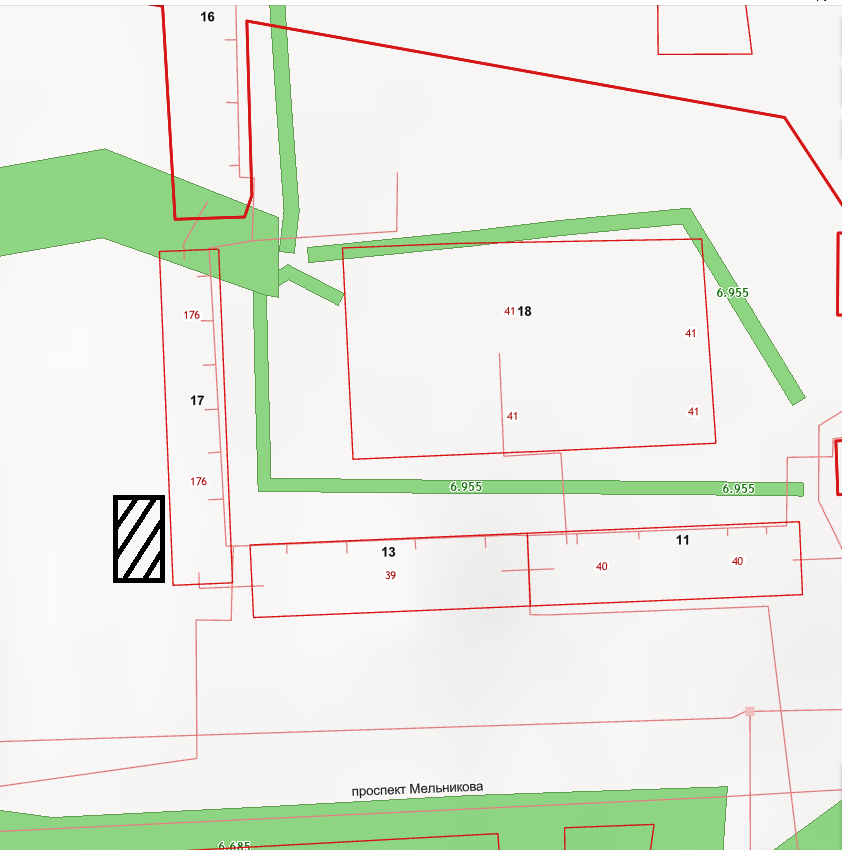                            - Площадка для выгула собак 300 кв.мПриложение к постановлениюОт 27.06.2022 № 439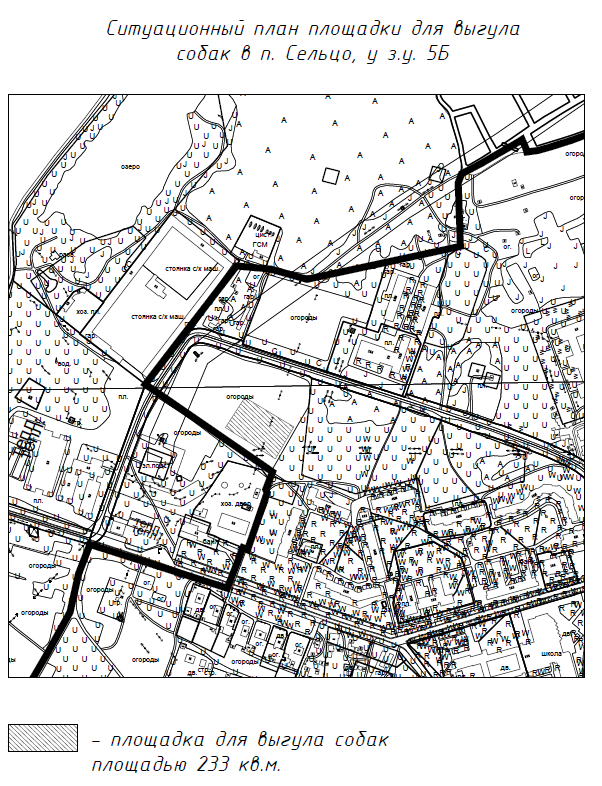 Приложение к постановлениюОт 27.06.2022 № 439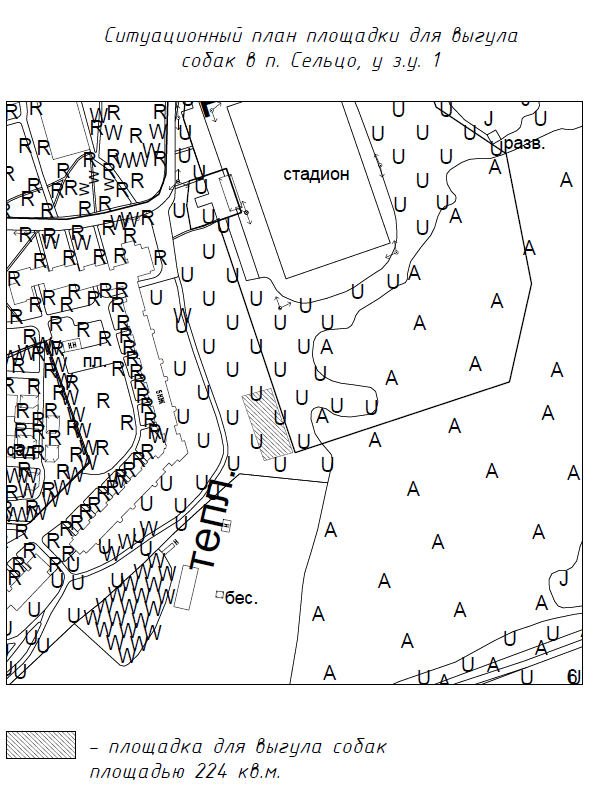 